Зарегистрировано в Минюсте России 25 февраля 2019 г. N 53880МИНИСТЕРСТВО РОССИЙСКОЙ ФЕДЕРАЦИИ ПО ДЕЛАМ ГРАЖДАНСКОЙОБОРОНЫ, ЧРЕЗВЫЧАЙНЫМ СИТУАЦИЯМ И ЛИКВИДАЦИИПОСЛЕДСТВИЙ СТИХИЙНЫХ БЕДСТВИЙПРИКАЗот 30 января 2019 г. N 42ОБ УТВЕРЖДЕНИИ ПОРЯДКАИНФОРМИРОВАНИЯ ТЕРРИТОРИАЛЬНЫХ ОРГАНОВ МЧС РОССИИО МАРШРУТАХ ПЕРЕДВИЖЕНИЯ, ПРОХОДЯЩИХ ПО ТРУДНОДОСТУПНОЙМЕСТНОСТИ, ВОДНЫМ, ГОРНЫМ, СПЕЛЕОЛОГИЧЕСКИМ И ДРУГИМОБЪЕКТАМ, СВЯЗАННЫХ С ПОВЫШЕННЫМ РИСКОМ ДЛЯ ЖИЗНИ,ПРИЧИНЕНИЕМ ВРЕДА ЗДОРОВЬЮ ТУРИСТОВ (ЭКСКУРСАНТОВ)И ИХ ИМУЩЕСТВУ, И ПОРЯДКА ХРАНЕНИЯ, ИСПОЛЬЗОВАНИЯ И СНЯТИЯС УЧЕТА ТЕРРИТОРИАЛЬНЫМИ ОРГАНАМИ МЧС РОССИИ ИНФОРМАЦИИО МАРШРУТАХ ПЕРЕДВИЖЕНИЯ, ПРОХОДЯЩИХ ПО ТРУДНОДОСТУПНОЙМЕСТНОСТИ, ВОДНЫМ, ГОРНЫМ, СПЕЛЕОЛОГИЧЕСКИМ И ДРУГИМОБЪЕКТАМ, СВЯЗАННЫХ С ПОВЫШЕННЫМ РИСКОМ ДЛЯ ЖИЗНИ,ПРИЧИНЕНИЕМ ВРЕДА ЗДОРОВЬЮ ТУРИСТОВ (ЭКСКУРСАНТОВ)И ИХ ИМУЩЕСТВУВ соответствии с пунктом 2 постановления Правительства Российской Федерации от 3 марта 2017 г. N 252 "О некоторых вопросах обеспечения безопасности туризма в Российской Федерации" <1> приказываю:--------------------------------<1> Собрание законодательства Российской Федерации, 2017, N 11, ст. 1569.1. Утвердить Порядок информирования территориальных органов МЧС России о маршрутах передвижения, проходящих по труднодоступной местности, водным, горным, спелеологическим и другим объектам, связанных с повышенным риском для жизни, причинением вреда здоровью туристов (экскурсантов) и их имуществу, согласно приложению N 1 к настоящему приказу.2. Утвердить Порядок хранения, использования и снятия с учета территориальными органами МЧС России информации о маршрутах передвижения, проходящих по труднодоступной местности, водным, горным, спелеологическим и другим объектам, связанных с повышенным риском для жизни, причинением вреда здоровью туристов (экскурсантов) и их имуществу, согласно приложению N 2 к настоящему приказу.3. Начальникам территориальных органов МЧС России обеспечить выполнение требований настоящего приказа.МинистрЕ.Н.ЗИНИЧЕВПриложение N 1к приказу МЧС Россииот 30.01.2019 N 42ПОРЯДОКИНФОРМИРОВАНИЯ ТЕРРИТОРИАЛЬНЫХ ОРГАНОВ МЧС РОССИИО МАРШРУТАХ ПЕРЕДВИЖЕНИЯ, ПРОХОДЯЩИХ ПО ТРУДНОДОСТУПНОЙМЕСТНОСТИ, ВОДНЫМ, ГОРНЫМ, СПЕЛЕОЛОГИЧЕСКИМ И ДРУГИМОБЪЕКТАМ, СВЯЗАННЫХ С ПОВЫШЕННЫМ РИСКОМ ДЛЯ ЖИЗНИ,ПРИЧИНЕНИЕМ ВРЕДА ЗДОРОВЬЮ ТУРИСТОВ (ЭКСКУРСАНТОВ)И ИХ ИМУЩЕСТВУI. Общие положения1. Настоящий Порядок информирования территориальных органов МЧС России о маршрутах передвижения, проходящих по труднодоступной местности, водным, горным, спелеологическим и другим объектам, связанных с повышенным риском для жизни, причинением вреда здоровью туристов (экскурсантов) и их имуществу (далее - Порядок), устанавливает правила информирования территориальных органов МЧС России юридическими лицами и индивидуальными предпринимателями, оказывающими услуги в сфере занятия активными видами туризма на территории Российской Федерации (далее - туристские организации), туристами (экскурсантами) и туристскими группами, в том числе имеющими в своем составе несовершеннолетних детей, а также туристами (экскурсантами) с несовершеннолетними детьми, осуществляющими самостоятельные путешествия по территории Российской Федерации (далее - туристы), о маршрутах передвижения, проходящих по труднодоступной местности, водным, горным, спелеологическим и другим объектам, связанных с повышенным риском для жизни, причинением вреда здоровью туристов и их имуществу.2. Для целей настоящего Порядка под активными видами туризма понимаются путешествия, походы и экскурсии в природной среде с активными способами передвижения, для которых требуются специальная физическая подготовка и владение определенными навыками и умениями, в том числе по использованию снаряжения и средств передвижения <1>.--------------------------------<1> Пункт 3.1 ГОСТ Р 54601-2011 "Национальный стандарт Российской Федерации. Туристские услуги. Безопасность активных видов туризма. Общие положения", утвержденного и введенного в действие приказом Федерального агентства по техническому регулированию и метрологии от 8 декабря 2011 г. N 735-ст (Стандартинформ, 2012) (далее - ГОСТ Р 54601-2011).II. Состав сведений, представляемых туристскимиорганизациями и туристами в территориальные органы МЧСРоссии, способы и сроки уведомления3. Представители туристских организаций и туристов (далее - ответственный представитель) должны информировать территориальный орган МЧС России в субъекте Российской Федерации, на территории которого начинается маршрут передвижения, не позднее чем за десять рабочих дней до начала путешествия, похода, экскурсии, туристского слета, соревнования и иного мероприятия, связанного с активными видами туризма (далее - туристское мероприятие), в форме уведомления о туристском мероприятии одним из следующих способов:на официальном сайте МЧС России, официальном сайте территориального органа МЧС России в информационно-телекоммуникационной сети "Интернет" (далее - сеть "Интернет");по адресу электронной почты территориального органа МЧС России, указанному на официальном сайте территориального органа МЧС России в сети "Интернет";посредством заказного почтового отправления с уведомлением о вручении;по телефону территориального органа МЧС России, указанному на официальном сайте территориального органа МЧС России в сети "Интернет";при личном обращении в территориальный орган МЧС России.4. Уведомление о туристском мероприятии должно включать в себя следующие сведения:наименование, адрес, контактный номер телефона туристской организации (при проведении туристского мероприятия туристской организацией);фамилию, имя, отчество (при наличии) и контактный номер телефона ответственного представителя, инструктора-проводника (для туристских групп), фамилию, имя, отчество (при наличии) и контактный номер телефона туриста, а также его близкого родственника или иного контактного лица (для туриста, совершающего одиночный маршрут);список участников туристского мероприятия с указанием фамилии, имени, отчества (при наличии), даты рождения, адреса места жительства и контактного номера телефона каждого из участников;планируемые дату и время выхода на маршрут и возвращения с маршрута, а также срок и способ информирования территориального органа МЧС России о его окончании;информацию о маршруте передвижения (месте начала и окончания маршрута, протяженности маршрута, предполагаемых местах ночлега и отдыха, маршрутах аварийных выходов (для маршрутов, имеющих категории сложности <2>), наличии опасных участков на маршруте (речных порогов, водопадов, ледников, переходов по льду и иных участков);--------------------------------<2> Пункт 4.3 ГОСТ Р 54601-2011.наличие у участников туристского мероприятия средств оказания первой помощи, средств связи, применение которых обеспечит организацию связи с учетом особенностей маршрута передвижения, и заряженных запасных элементов питания к ним, а также сигнальных средств;сроки (дату и время) и способы организации сеансов связи на маршруте передвижения;применяемые средства передвижения (при наличии);фамилию, имя, отчество (при наличии) и контактный телефон лица, предоставившего сведения;дополнительную информацию, которую желает сообщить ответственный представитель (при наличии).5. При предоставлении указанных сведений ответственными представителями (для несовершеннолетних детей - их представителями) дается согласие на обработку персональных данных ответственных представителей и туристов в целях, предусмотренных настоящим Порядком, в соответствии со статьей 9 Федерального закона от 27 июля 2006 г. N 152-ФЗ "О персональных данных" <3>.--------------------------------<3> Собрание законодательства Российской Федерации, 2006, N 31, ст. 3451; 2009, N 48, ст. 5716; N 52, ст. 6439; 2010, N 27, ст. 3407; N 31, ст. 4173, 4196; N 49, ст. 6409; N 52, ст. 6974; 2011, N 23, ст. 3263; N 31, ст. 4701; 2013, N 14, ст. 1651; N 30, ст. 4038; N 51, ст. 6683; 2014, N 23, ст. 2927; N 30, ст. 4217, 4243; 2016, N 27, ст. 4164; 2017, N 9, ст. 1276; N 27, ст. 3945; N 31, ст. 4772; 2018, N 1, ст. 82.6. Непосредственно перед началом туристского мероприятия (не ранее чем за сутки) ответственный представитель дополнительно по телефону, указанному на официальном сайте территориального органа МЧС России в сети "Интернет", должен проинформировать территориальный орган МЧС России в субъекте Российской Федерации, на территории которого начинается маршрут передвижения, о предстоящем начале туристского мероприятия и в случае необходимости уточнить ранее предоставленные сведения.7. По окончании туристского мероприятия ответственный представитель должен информировать территориальный орган МЧС России о возвращении туристских организаций и туристов с маршрута передвижения в срок и способом, указанными в уведомлении о туристском мероприятии.III. Регистрация территориальными органами МЧС Россииуведомлений о туристском мероприятии8. Территориальные органы МЧС России осуществляют регистрацию уведомлений о туристском мероприятии через органы повседневного управления - центры управления в кризисных ситуациях (далее - ЦУКС).9. Сотрудник ЦУКС территориального органа МЧС России в течение одного рабочего дня со дня получения уведомления о туристском мероприятии:вносит представленные сведения в Журнал регистрации уведомлений о туристском мероприятии (далее - Журнал регистрации), который ведется на бумажном носителе и (или) в электронном виде;передает в подразделения и организации, входящие в состав пожарно-спасательного гарнизона (далее - оперативные службы), в зоне ответственности которых планируется маршрут передвижения, сведения о регистрации уведомления о туристском мероприятии для организации сбора, обработки и обмена информацией в соответствии с требованиями, предусмотренными Порядком сбора и обмена в Российской Федерации информацией в области защиты населения и территорий от чрезвычайных ситуаций природного и техногенного характера, утвержденным постановлением Правительства Российской Федерации от 24 марта 1997 г. N 334 <4>;--------------------------------<4> Собрание законодательства Российской Федерации, 1997, N 13, ст. 1545; 2012, N 1, ст. 145; 2013, N 37, ст. 4707; 2017, N 39, ст. 5704.информирует ответственного представителя о факте регистрации уведомления о туристском мероприятии по телефону или посредством смс-оповещения, сообщает сведения об оперативных службах, осуществляющих дальнейший сбор, обработку и обмен информацией с туристской организацией и туристом, и необходимые контактные данные для уведомления об окончании туристского мероприятия.10. Контактная информация об оперативных службах должна размещаться территориальным органом МЧС России на официальном сайте соответствующего территориального органа МЧС России в сети "Интернет".11. В случае если маршрут передвижения проходит по территории двух и более субъектов Российской Федерации, сотрудник ЦУКС территориального органа МЧС России, которым осуществлена регистрация уведомления о туристском мероприятии, передает информацию о туристском мероприятии в ЦУКС соответствующих территориальных органов МЧС России в субъектах Российской Федерации, по территориям которых проходит маршрут передвижения, для внесения ими соответствующих сведений в Журнал регистрации.Приложение N 2к приказу МЧС Россииот 30.01.2019 N 42ПОРЯДОКХРАНЕНИЯ, ИСПОЛЬЗОВАНИЯ И СНЯТИЯ С УЧЕТА ТЕРРИТОРИАЛЬНЫМИОРГАНАМИ МЧС РОССИИ ИНФОРМАЦИИ О МАРШРУТАХ ПЕРЕДВИЖЕНИЯ,ПРОХОДЯЩИХ ПО ТРУДНОДОСТУПНОЙ МЕСТНОСТИ, ВОДНЫМ, ГОРНЫМ,СПЕЛЕОЛОГИЧЕСКИМ И ДРУГИМ ОБЪЕКТАМ, СВЯЗАННЫХ С ПОВЫШЕННЫМРИСКОМ ДЛЯ ЖИЗНИ, ПРИЧИНЕНИЕМ ВРЕДА ЗДОРОВЬЮ ТУРИСТОВ(ЭКСКУРСАНТОВ) И ИХ ИМУЩЕСТВУ1. Настоящий Порядок хранения, использования и снятия с учета территориальными органами МЧС России информации о маршрутах передвижения, проходящих по труднодоступной местности, водным, горным, спелеологическим и другим объектам, связанных с повышенным риском для жизни, причинением вреда здоровью туристов (экскурсантов) и их имуществу (далее - Порядок), устанавливает правила хранения, использования и снятия с учета сведений, представленных в территориальные органы МЧС России юридическими лицами и индивидуальными предпринимателями, оказывающими услуги в сфере занятия активными видами туризма на территории Российской Федерации (далее - туристские организации), туристами (экскурсантами) и туристскими группами, в том числе имеющими в своем составе несовершеннолетних детей, а также туристами (экскурсантами) с несовершеннолетними детьми, осуществляющими самостоятельные путешествия по территории Российской Федерации (далее - туристы), о маршрутах передвижения, проходящих по труднодоступной местности, водным, горным, спелеологическим и другим объектам, связанных с повышенным риском для жизни, причинением вреда здоровью туристов и их имуществу (далее - представленная информация).2. Для целей настоящего Порядка под активными видами туризма понимаются путешествия, походы и экскурсии в природной среде с активными способами передвижения, для которых требуются специальная физическая подготовка и владение определенными навыками и умениями, в том числе по использованию снаряжения и средств передвижения <1>.--------------------------------<1> Пункт 3.1 ГОСТ Р 54601-2011 "Национальный стандарт Российской Федерации. Туристские услуги. Безопасность активных видов туризма. Общие положения", утвержденного и введенного в действие приказом Федерального агентства по техническому регулированию и метрологии от 8 декабря 2011 г. N 735-ст (Стандартинформ, 2012).3. Хранение, использование и снятие с учета представленной информации должны осуществляться территориальными органами МЧС России через органы повседневного управления - центры управления в кризисных ситуациях (далее - ЦУКС).4. Хранение представленной информации должно осуществляться ЦУКС территориальных органов МЧС России в субъектах Российской Федерации, по территориям которых проходит путешествие, поход, экскурсия, туристский слет, соревнование и иное мероприятие туристских организаций и туристов, связанное с активными видами туризма (далее - туристское мероприятие), в Журнале регистрации уведомлений о туристском мероприятии (далее - Журнал регистрации), который ведется на бумажном носителе и (или) в электронном виде в соответствии с инструкцией по делопроизводству, издаваемой МЧС России в соответствии с Правилами делопроизводства в федеральных органах исполнительной власти, утвержденными постановлением Правительства Российской Федерации от 15 июня 2009 г. N 477 <2>.--------------------------------<2> Собрание законодательства Российской Федерации, 2009, N 25, ст. 3060; 2011, N 37, ст. 5263; 2016, N 18, ст. 2641.5. Использование представленной информации включает в себя:ведение учета туристских организаций и туристов, находящихся на маршрутах передвижения, в Журнале регистрации;информирование подразделений и организаций, входящих в состав пожарно-спасательного гарнизона (далее - оперативные службы), о нахождении туристских организаций и туристов в зоне их ответственности;организацию информационного взаимодействия с туристскими организациями и туристами во время сеансов связи на маршруте передвижения в сроки, указанные в уведомлении о туристском мероприятии;организацию реагирования оперативных служб на чрезвычайные ситуации, произошедшие с туристскими организациями и туристами, в соответствии со статьей 13 Федерального закона от 22 августа 1995 г. N 151-ФЗ "Об аварийно-спасательных службах и статусе спасателей" <3>.--------------------------------<3> Собрание законодательства Российской Федерации, 1995, N 35, ст. 3503; 2000, N 32, ст. 3341; N 33, ст. 3348; N 46, ст. 4537; 2003, N 46, ст. 4435; 2004, N 35, ст. 3607; N 45, ст. 4377; N 49, ст. 4840; 2005, N 1, ст. 15; N 19, ст. 1752; 2008, N 18, ст. 1938; 2009, N 19, ст. 2274; N 48, ст. 5717; 2012, N 41, ст. 5525; 2013, N 27, ст. 3477; 2017, N 30, ст. 4447.6. На основании полученных от территориальных органов МЧС России сведений оперативные службы:представляют по запросу туристских организаций и туристов информацию об особенностях маршрута передвижения, факторах риска и мерах безопасности, а при возникновении факторов, связанных с угрозой для жизни и здоровья туристов, в том числе неблагоприятных метеорологических условий, информируют о них туристские организации и туристов во время сеансов связи в сроки и способами, указанными в уведомлении о туристском мероприятии;контролируют передвижения туристских организаций и туристов во время сеансов связи с ними в сроки и способами, указанными в уведомлении о туристском мероприятии, а в случае отсутствия такой связи (невыхода на связь) незамедлительно информируют ЦУКС территориального органа МЧС России для организации поисково-спасательных работ.7. Снятие с учета представленной информации осуществляется путем внесения в Журнал регистрации сведений о возвращении туристских организаций и туристов с маршрута передвижения, полученных от представителей туристских организаций и туристов.Сотрудник ЦУКС территориального органа МЧС России вносит указанные сведения в Журнал регистрации в течение одного рабочего дня со дня их получения.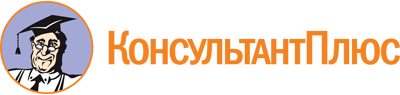 Приказ МЧС России от 30.01.2019 N 42
"Об утверждении Порядка информирования территориальных органов МЧС России о маршрутах передвижения, проходящих по труднодоступной местности, водным, горным, спелеологическим и другим объектам, связанных с повышенным риском для жизни, причинением вреда здоровью туристов (экскурсантов) и их имуществу, и Порядка хранения, использования и снятия с учета территориальными органами МЧС России информации о маршрутах передвижения, проходящих по труднодоступной местности, водным, горным, спелеологическим и другим объектам, связанных с повышенным риском для жизни, причинением вреда здоровью туристов (экскурсантов) и их имуществу"
(Зарегистрировано в Минюсте России 25.02.2019 N 53880)Документ предоставлен КонсультантПлюс

www.consultant.ru

Дата сохранения: 17.03.2020
 